Nom :Gr dateLinnéLinné Chap 3Nom :LinnéNom au complet :Carl von linnéPériode de temps :23 mai 1707 au 10 janvier 1778Théorie :Taxonomie(Classification des vivants)Nationalité :Suédois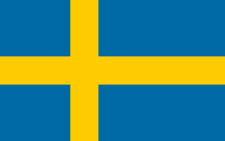 Son oeuvre :Systema natureaSystème de la nature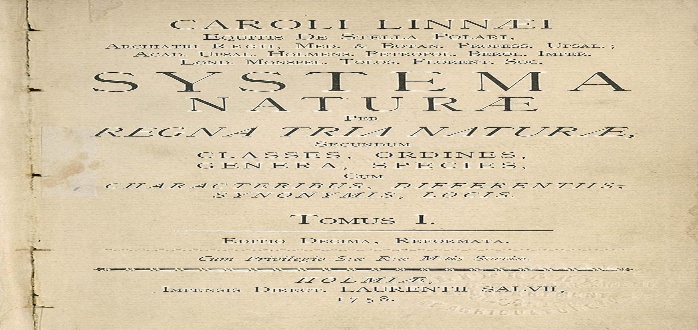 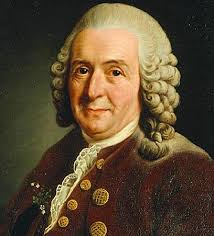 